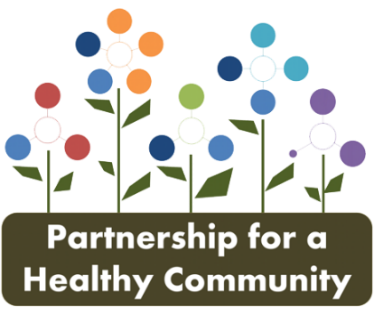 CANCER PRIORITY ACTION TEAM AGENDADate: Thursday, Sep 10, 2020Time:	 8:00 am to 9:30 amLocation:  Skype Meeting For agenda, minutes and meeting schedules visit healthyhoi.orgTopicLeaderAction ItemsWelcome & Introduction- 8:00 amTom CoxLung Cancer- 8:00 to 8:30 amAndrea IngwersenBreast Cancer- 8:30 to 9:00 am    Presentation from Dr. De RamirezTom CoxColorectal Cancer- 9:00 to 9:30 amDiane Hahn & Wendy Lewis